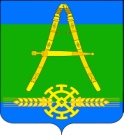 СОВЕТАлександровского сельского поселенияУсть-Лабинского районатретьего созываРЕШЕНИЕ13.11.2015 г.                                                                                                    №5х. Александровский                                                                     Протокол №17О внесении изменений в решение Совета Александровского сельского поселения Усть-Лабинского района от 02 февраля 2007 года № 7 (протокол 20) «Об утверждении Правил санитарного содержания, благоустройства и организации уборки территории Александровского сельского поселения Усть-Лабинского района»В целях приведения в соответствие нормативных правовых актов Александровского сельского поселения Усть-Лабинского района, руководствуясь статьями 7, 14 Федерального Закона от 06 октября 2003 года № 131-ФЗ «Об общих принципах организации местного самоуправления в Российской Федерации», Совет Александровского сельского поселения Усть-Лабинского района, решил:1. Внести в решение Совета Александровского сельского поселения Усть-Лабинского района от 02 февраля 2007 года № 7 (протокол 20) «Об утверждении Правил санитарного содержания, благоустройства и организации уборки территории Александровского сельского поселения Усть-Лабинского района», следующие изменения и дополнения:1) Раздел 2.6. «Сбор биоотходов» изложить в новой редакции:«2.6. Сбор биоотходов.2.6.1. Всем юридическим и физическим лицам запрещается:- уничтожение биоотходов путем захоронения их в землю;- сброс биоотходов в водоемы, реки и болота;- сброс биоотходов в бытовые мусорные контейнеры, вывоз их на свалки и полигоны для захоронения.2.6.2. Сбор трупов павших животных, отходов боен и других биологических отходов производиться в соответствии с ветеринарно-санитарными правилами сбора, утилизации и уничтожения биологических отходов, утвержденными Главным государственным ветеринарным инспектором Российской Федерации 04.12.95 N13-7-2/469.2.6.3. Контейнер для сбора биоотходов расположен по адресу: Краснодарский край, Усть-Лабинский район, х. Александровский, ул. Ленина, 2-А.2.6.4. По заявке администрации Александровского сельского поселения Усть-Лабинского района биоотходы вывозятся, на утилизацию и переработку, на ветеринарно санитарный утилизационный завод (цех), в соответствии с заключенным договором администрации Александровского сельского поселения Усть-Лабинского района».2) Раздел 5. «Правила содержания зеленых насаждений» изложить в новой редакции:«5. Правила содержания зеленых насаждений.5.1. Текущее содержание скверов, бульваров, парков, разделительных полос и других объектов зеленого хозяйства (за исключением находящихся на балансе предприятий и других организаций, которые выполняют эти работы самостоятельно) возлагается на предприятия и организации на договорной основе.Текущее содержание зеленых насаждений на прилегающих и закрепленных территориях возлагается на соответствующие юридические и физические лица.5.2. Все работы по текущему содержанию и уходу за зелеными насаждениями, в том числе обрезка сухих ветвей, удаление поросли, подкормка, рыхление приствольной лунки и других на земельных участках, находящихся в пользовании граждан и организаций, а также на прилегающих и закрепленных территориях, ведутся соответствующими гражданами и организациями своими силами и средствами или на договорных основах со специализированными предприятиями или организациями.5.3. Юридические и физические лица несут ответственность за содержание зеленых насаждений на предоставленных, прилегающих и закрепленных за ними территориях, в соответствии с требованиями норм в области охраны окружающей среды, градостроительства, безопасности дорожного движения, содержания подземных и воздушных коммуникационных сетей.5.4. Сроки содержания древесно-кустарниковой и травянистой растительности на закрепленных за юридическими и физическими лицами объектах зеленого хозяйства определяются администрацией Александровского сельского поселения Усть-Лабинского района в соответствии с планом благоустройства и нормативами.5.5. Развитие и содержание зеленых насаждений на закрепленных за юридическими и физическими лицами территориях должны осуществляться в соответствии с дендропроектами, согласованными со всеми владельцами подземных и воздушных коммуникаций.5.6. Снос сухостоя и аварийных деревьев и кустарников разрешается производить только после обследования комиссией администрации Александровского сельского поселения Усть-Лабинского района и при наличии выданного ею разрешения.В состав комиссии входят представители администрации Александровского сельского поселения Усть-Лабинского района, представители управляющей организации, товарищества собственников жилья, депутаты Совета Александровского сельского поселения Усть-Лабинского района, представители организаций, специализирующейся на выполнение работ по содержанию зеленых насаждений (с привлечением при необходимости заинтересованных природоохранных служб).Финансирование сноса сухостоя и аварийных деревьев и кустарников осуществляется следующим образом:- находящихся на территориях земельных участков юридических и физических лиц за счет средств этих юридических и физических лиц;- на сельских территориях, находящихся в ведении администрации сельского поселения (в том числе на закрепленных и прилегающих территориях) - за счет средств бюджета поселения, за исключением следующих случаев: когда имеются признаки умышленного уничтожения (снятие коры, подрубывание ствола и т.п.), или, когда сноса требуют плодовые деревья и кустарники, принадлежащие юридическим или физическим лицам. В этих случаях снос деревьев осуществляется за счет средств, соответствующих юридических и физических лиц.5.7. Планирование хозяйственной и иной деятельности на территориях, занятых зелеными насаждениями, должно предусматривать проведение мероприятий по сохранению зеленых насаждений в соответствии с градостроительными, санитарными и экологическими нормами и правилами.5.8. Застройщикам, проектным организациям при разработке проектов строительства объектов, сооружений и подземных коммуникаций надлежит максимально сохранять на участках строительства деревья и кустарники. При невозможности сохранения зеленых насаждений, снос или перенос должен быть произведен в порядке, установленном настоящими Правилами.5.9. Вырубка и пересадка деревьев и кустарников, растущих на территориях Александровского сельского поселения Усть-Лабинского района и попадающих под застройку или прокладку коммуникаций, линий электропередач и других сооружений, допускается только после получения разрешения в администрации Александровского сельского поселения Усть-Лабинского района на основании акта обследования и при наличии согласованной и утвержденной проектно-сметной документации, либо перед вырубкой (уничтожением) зеленых насаждений субъект хозяйственной и иной деятельности должен получить порубочный билет и внести плату за проведение компенсационного озеленения при уничтожении зеленых насаждений на территории Александровского сельского поселения Усть-Лабинского района, которая исчисляется в порядке утвержденным законом Краснодарского края от 23 апреля 2013 года № 2695-КЗ «Об охране зеленых насаждений в Краснодарском крае». При несанкционированной вырубке (уничтожении) зеленых насаждений плата рассчитывается в пятикратном размере.5.9.1. При несанкционированном повреждении деревьев и кустарников (в том числе при обрезке) плата рассчитывается в двукратном размере при повреждении до 30 процентов (включительно) объема кроны, в пятикратном размере - при повреждении более 30 процентов объема кроны.5.10. Лица, осуществляющие хозяйственную и иную деятельность на территории Александровского сельского поселения Усть-Лабинского района, для которых требуется вырубка (уничтожение) зеленых насаждений, для получения порубочного билета подают в администрацию Александровского сельского поселения Усть-Лабинского района, на территории которого необходимо осуществить вырубку, заявление о необходимости выдачи указанного билета. В заявлении указывается основание необходимости вырубки (уничтожения) зеленых насаждений.К заявлению прилагаются:1) градостроительный план земельного участка;2) информация о сроке выполнения работ;3) банковские реквизиты заявителя;4) документы, подтверждающие необходимость производства работ, требующих вырубки (уничтожения) зеленых насаждений на определенном земельном участке.Администрация Александровского сельского поселения Усть-Лабинского района, на территории которой необходимо осуществить вырубку (уничтожение) зеленых насаждений, в течение 15 рабочих дней со дня подачи заявления запрашивает (в случае необходимости) дополнительные документы в рамках межведомственного информационного взаимодействия и производит расчет размера платы.Администрация Александровского сельского поселения Усть-Лабинского района в соответствии с актом обследования по установленной форме, а также после внесения платы выдает заявителю порубочный билет в течение трех дней.Форма акта обследования разрабатывается и утверждается администрацией Александровского сельского поселения Усть-Лабинского района.Администрация Александровского сельского поселения Усть-Лабинского района ведет учет оформленных порубочных билетов.Плата вносится на единый счет местного бюджета с указанием назначения платежа.Процедура оформления порубочного билета осуществляется бесплатно.Для устранения аварийных и других чрезвычайных ситуаций обрезка, вырубка (уничтожение) зеленых насаждений может производиться без оформления порубочного билета, который должен быть оформлен в течение пяти дней со дня окончания произведенных работ.Если уничтожение зеленых насаждений связано с вырубкой аварийно-опасных деревьев, сухостойных деревьев и кустарников, с осуществлением мероприятий по предупреждению и ликвидации аварийных и других чрезвычайных ситуаций, субъект хозяйственной и иной деятельности освобождается от обязанности платы.5.11. Обо всех производимых работах по устранению и ликвидации аварийных и других чрезвычайных ситуаций организации, осуществляющие обрезку, вырубку (уничтожение) зеленых насаждений, обязаны проинформировать администрацию Александровского сельского поселения Усть-Лабинского района.5.11.1. Основанием для санитарной рубки не являющихся сухостойными деревьев и кустарников является акт их обследования местной администрацией поселения с привлечением специалиста, обладающего необходимыми профессиональными знаниями.5.11.2. Если вырубка (уничтожение) или повреждение зеленых насаждений связаны с санитарной рубкой, санитарной, омолаживающей или формовочной обрезкой, субъект хозяйственной и иной деятельности освобождается от обязанности платы.5.11.3. Акты обследования зеленых насаждений, которые подлежат санитарной рубке, санитарной, омолаживающей или формовочной обрезке, являются общедоступными и публикуются на официальном сайте администрации Александровского сельского поселения Усть-Лабинского района в информационно-телекоммуникационной сети "Интернет".5.11.4. Информирование жителей о проведении работ по санитарной рубке, санитарной, омолаживающей или формовочной обрезке зеленых насаждений осуществляется путем установки информационного щита, соответствующего требованиям, утверждаемым органом местного самоуправления Александровского сельского поселения Усть-Лабинского района.5.11.5. Проведение работ по санитарной рубке, санитарной, омолаживающей или формовочной обрезке зеленых насаждений без установки информационного щита, указанного в 5.11.4. не допускаетсяОснованиями для отказа в выдаче порубочного билета служат:1) неполный состав сведений в заявлении и представленных документах;2) наличие недостоверных данных в представленных документах;3) особый статус зеленых насаждений, предполагаемых для вырубки (уничтожения):а) объекты растительного мира, занесенные в Красную книгу Российской Федерации и (или) Красную книгу Краснодарского края, произрастающие в естественных условиях;б) памятники историко-культурного наследия;в) деревья, кустарники, лианы, имеющие историческую и эстетическую ценность как неотъемлемые элементы ландшафта;г) отрицательное заключение комиссии по обследованию зеленых насаждений.Уведомление об отказе в выдаче порубочного билета направляется заявителю в письменной форме в трехдневный срок после принятия такого решения с указанием причин отказа.Лица, осуществляющие хозяйственную и иную деятельность на территории Александровского сельского поселения Усть-Лабинского района, для которого требуется проведение работ по санитарной, омолаживающей или формовочной обрезке зеленых насаждений, для получения порубочного билета подают в администрацию Александровского сельского поселения Усть-Лабинского района, на территории которой необходимо осуществить данные работы, заявление о необходимости выдачи указанного билета. В заявлении указывается основание необходимости проведения работ по санитарной, омолаживающей или формовочной обрезке зеленых насаждений.Виды работ по санитарной, омолаживающей или формовочной обрезке устанавливаются в порубочном билете.5.12. В случае необходимости проведения работ по текущему содержанию и уходу за зелеными насаждениями, в том числе обрезка сухих ветвей, удаление поросли, подкормка, рыхление приствольной лунки и других на земельных участках, эти работы осуществляются на основании утвержденной проектной документации за средства владельца земельного участка с привлечением специализированной организации в установленном порядке.5.13. Запрещается:- производить снос зеленых насаждений без получения порубочного билета в установленном федеральными законами, нормативно-правовыми актами Краснодарского края и настоящими Правилами порядке;- производить посадку многолетних растений на землях общего пользования без согласования с владельцами подземных коммуникаций и воздушных сетей;- производить любые действия, направленные на ухудшение (разрушение) объектов зеленого хозяйства, в том числе - производить изъятие участков газонов, скверов под капитальное строительство, установку малых архитектурных форм и иных конструкций, организацию парковок, без согласования с соответствующими инстанциями в установленном действующим законодательством порядке;- производить посадки деревьев в пределах треугольников видимости, на разделительных полосах автодорог шириной до  (кроме кустарника, высотой не более  и цветников);- препятствовать администрации Александровского сельского поселения Усть-Лабинского района выполнять плановые работы по содержанию зеленых насаждений на газонах и других объектах зеленого хозяйства;- повреждение и уничтожение зеленых насаждений, за исключением случаев, установленных федеральным законодательством и законодательством Краснодарского края;- хозяйственная и иная деятельность на территориях, занятых зелеными насаждениями, оказывающая на них негативное воздействие и препятствующая выполнению зелеными насаждениями средообразующих, рекреационных, санитарно-гигиенических и экологических функций, за исключением случаев, установленных федеральным законодательством и законодательством Краснодарского края.5.14. Компенсационное озеленение производится органами местного самоуправления Александровского сельского поселения Усть-Лабинского района.В случае уничтожения зеленых насаждений компенсационное озеленение производится на том же участке земли, где они были уничтожены, причем количество единиц растений и занимаемая ими площадь не должны быть уменьшены, либо компенсационное озеленение производится на другом участке земли, но на территориях тех административно-территориальных единиц (населенных пунктов поселения), где были уничтожены зеленые насаждения. В этом случае озеленение производится в двойном размере как по количеству единиц растительности, так и по площади.При формировании органами местного самоуправления Александровского сельского поселения Усть-Лабинского района новых земельных участков под индивидуальное жилищное строительство, занятых зелеными насаждениями, компенсационное озеленение производится в количестве, равном количеству зеленых насаждений, находящихся на указанных участках, за счет средств местного бюджета.Компенсационное озеленение производится в ближайший сезон, подходящий для посадки (посева) зеленых насаждений, но не позднее одного года со дня уничтожения зеленых насаждений.Видовой состав и возраст зеленых насаждений, высаживаемых на территории Александровского сельского поселения Усть-Лабинского района в порядке компенсационного озеленения, устанавливаются администрацией Александровского сельского поселения Усть-Лабинского района.Параметры посадочного материала должны быть не менее:1) у субтропических ценных растений высота - 1,5 - 2 м, ком земли - 1,0 x 0,8 м;2) у субтропических растений длина окружности ствола - 8 - 10 см, высота - 2 - 3 м, ком земли - 0,5 х 0,4 м;3) у деревьев хвойных высота - 1,5 - 1,7 м, ком земли - 0,8 х 0,6 м;4) у деревьев лиственных 1-й группы длина окружности ствола - 8 - 10 см, ком земли - 0,5 х 0,4 м;5) у деревьев лиственных 2-й группы длина окружности ствола - 8 - 10 см, ком земли - 0,5 х 0,4 м;6) у деревьев лиственных 3-й группы длина окружности ствола - 8 - 10 см, ком земли - 0,5 х 0,4 м;7) у кустарников высота - 0,3 м.Длина окружности ствола измеряется на высоте 1,3 - 1,5 м.Создание зеленых насаждений на территории Александровского сельского поселения Усть-Лабинского района не может рассматриваться как компенсационное озеленение.5.15. В сфере создания, воспроизводства, содержания, охраны, использования и учета зеленых насаждений граждане и общественные объединения имеют право:1) оказывать содействие органу местного самоуправления Александровского сельского поселения Усть-Лабинского района в решении вопросов создания, воспроизводства, содержания, охраны, использования и учета зеленых насаждений;2) осуществлять общественный контроль за состоянием зеленых насаждений;3) обращаться в орган местного самоуправления Александровского сельского поселения Усть-Лабинского района с сообщениями о фактах уничтожения или повреждения зеленых насаждений;4) направлять в орган местного самоуправления Александровского сельского поселения Усть-Лабинского района предложения по рациональному использованию, защите зеленых насаждений, сохранению и увеличению их биологического разнообразия;5) получать от органа местного самоуправления Александровского сельского поселения Усть-Лабинского района достоверную информацию о планируемых и ведущихся работах на территориях, занятых зелеными насаждениями, а также об учете зеленых насаждений;6) создавать фонды и оказывать финансовую помощь для содержания зеленых насаждений;7) участвовать в процессе подготовки и принятия решений в области градостроительной деятельности, оказывающих воздействие на зеленые насаждения».3) Наименование раздела «13. Правила установки и содержания малых архитектурных форм, элементов благоустройства, средств передвижной мелкорозничной торговли и других легкосъемных объектов» читать в новой редакции «13. Правила размещения, эксплуатации, содержания зданий и сооружений, малых архитектурных форм, элементов внешнего благоустройства, объектов торговли, общественного питания и сферы услуг».4) Раздел 13. «Правила размещения, эксплуатации, содержания зданий и сооружений, малых архитектурных форм, элементов внешнего благоустройства, объектов торговли, общественного питания и сферы услуг» изложить в новой редакции:«13. Правила размещения, эксплуатации, содержания зданий и сооружений, малых архитектурных форм, элементов внешнего благоустройства, объектов торговли, общественного питания и сферы услуг.13.1. Монтаж, размещение зданий, сооружений, установка малых архитектурных форм (МАФ), установка и строительство элементов внешнего благоустройства (оград, заборов, газонных ограждений, остановочных транспортных павильонов, телефонных кабин, ограждений тротуаров, детских и спортивных площадок, малых спортивных сооружений, рекламных тумб, стендов, щитов для газет, вывесок, в том числе афиш и объявлений, досок почета, элементов благоустройства кварталов, садов, парков, пляжей), установка и строительство объектов торговли, общественного питания и сферы услуг (киосков, летних кафе, палаток, сезонных базаров, павильонов), подсветка зданий, памятников, реклам, фонарей уличного освещения, опорных столбов; капитальный ремонт тротуаров) на территории Александровского сельского поселения Усть-Лабинского района - допускаются лишь с согласования администрации Александровского сельского поселения Усть-Лабинского района при наличии согласованной проектной документации. При этом должно быть соблюдено целевое назначение земельного участка.13.2. Самовольно установленные здания, сооружения, МАФ, элементы внешнего благоустройства, объекты торговли, общественного питания и сферы услуг подлежат демонтажу в принудительном порядке в соответствии с действующей нормативной правовой документацией, занятые земельные участки подлежат освобождению на основании предписаний, выданных соответствующими государственными органами и органами местного самоуправления.13.3. Документ на право размещения зданий, сооружений, установки (монтажа) малых архитектурных форм, элементов внешнего благоустройства, объектов торговли, общественного питания и сферы услуг должен содержать графический материал с указанием точного места расположения и площади установки объекта. Элементы внешнего благоустройства должны соответствовать проектной документации.13.4. Проектирование оформления и внешнего оборудования, строящихся и реконструируемых зданий, строений и сооружений, а также конструкций постоянных ограждений осуществляется при наличии согласованной проектной документации и должно обеспечивать формирование на территории Александровского сельского поселения Усть-Лабинского района архитектурно-выразительного и эмоционально привлекательного пространства, а именно:- применение архитектурных решений соразмерно открытому пространству окружающей среды;- формирование ансамблевой застройки;- колористическое решение и допустимые к применению отделочные материалы внешних поверхностей объекта, в том числе крыши;- эстетичный внешний вид конструктивных элементов здания (входные группы, цоколи и др.), размещение антенн, иных наружных объектов и линий коммуникации, водосточных труб, отмостков, домовых знаков;- внедрение в существующие ансамбли, имеющие архитектурные и градостроительные дефекты, новых зданий и сооружений, компенсирующих отсутствие или избыток доминант, декора, стилевого единства;- применение технологических решений по вертикальному озеленению.13.5. Физические и юридические лица, осуществляющие проектирование, строительство, реконструкцию или ремонт зданий и строений, а также постоянных ограждений обязаны соблюдать требования, указанные в настоящих Правилах.13.6. На зданиях и сооружениях Александровского сельского поселения Усть-Лабинского района должны быть размещены: указатель наименования улицы (площади, проспекта, проезда, переулка), указатель номера дома и корпуса (строения), указатели номера подъезда и номеров квартир, международный символ доступности объекта для инвалидов, указатель пожарного гидранта, указатели камер магистрали и колодцев водопроводной сети, указатель сельской канализации, указатель сооружений подземного газопровода, а также другие указатели расположения объектов муниципального хозяйства, различные сигнальные устройства допускается размещать на фасадах зданий при условии сохранения отделки фасада.13.7. Для обеспечения поверхностного водоотвода от зданий и сооружений по их периметру производится устройство отмостки с надёжной гидроизоляцией. Уклон отмостки рекомендуется принимать не менее 10 промилле в сторону от здания. Ширину отмостки для зданий и сооружений рекомендуется принимать 0,8 - 1,2 м, в сложных геологических условиях (грунты с карстами) - 1,5 - 3 м. В случае примыкания здания к пешеходным коммуникациям, роль отмостки обычно выполняет тротуар с твёрдым видом покрытия.13.8. При организации стока воды со скатных крыш через водосточные трубы рекомендуется:- не нарушать поверхность фасадов при размещении труб на стенах здания, обеспечивать герметичность стыковых соединений и требуемую пропускную способность, исходя из расчётных объёмов стока воды;- не допускать высоты свободного падения воды из выходного отверстия трубы более 200 мм;- предусматривать в местах стока воды из трубы на основные пешеходные коммуникации наличие водоотводного канала либо твёрдого покрытия с уклоном не менее 5 промилле в направлении водоотводных лотков, либо - устройство лотков в покрытии;- предусматривать устройство дренажа в местах стока воды из трубы на газон или иные мягкие виды покрытия.13.9. Входные группы зданий жилого и общественного назначения должны быть оборудованы осветительным оборудованием, навесом (козырьком), элементами сопряжения поверхностей (ступени и т.п.), устройствами и приспособлениями для перемещения инвалидов и маломобильных групп населения (пандусы, перила и пр.).13.10. При входных группах должны быть предусмотрены площадки с твёрдыми видами покрытия, скамьями и возможными приёмами озеленения. Организация площадок при входах может быть предусмотрена как в границах земельного участка, на котором расположен многоквартирный дом, так и на прилегающих к входным группам территориям общего пользования.13.12. В случае размещения входных групп в зоне тротуаров улично-дорожной сети с минимальной нормативной шириной тротуара элементы входной группы (ступени, пандусы, крыльцо, озеленение) необходимо выносить на прилегающий тротуар не более чем на 0,5 м.13.13. Строительство, установка и содержание малых архитектурных форм.13.13.1. Физические или юридические лица при содержании малых архитектурных форм обязаны производить их ремонт и окраску (при обязательном согласовании с администрацией Александровского сельского поселения Усть-Лабинского района).13.13.2. Окраска киосков, павильонов, палаток, тележек, лотков, столиков, заборов, газонных ограждений и ограждений тротуаров, павильонов ожидания транспорта, телефонных кабин, спортивных сооружений, стендов для афиш и объявлений и иных стендов, рекламных тумб, указателей остановок транспорта и переходов, скамеек должна производиться не реже одного раза в год.13.13.3. Окраска каменных, железобетонных и металлических ограждений фонарей уличного освещения, опор, трансформаторных будок и киосков, металлических ворот жилых, общественных и промышленных зданий должна производиться не реже одного раза в два года, а ремонт - по мере необходимости.13.14. Ремонт и содержание зданий и сооружений.13.14.1. Эксплуатация зданий и сооружений, их ремонт должен производиться в соответствии с установленными правилами и нормами технической эксплуатации.13.14.2. Порядок содержания, ремонта и изменения ремонтируемых, реконструируемых фасадов зданий, кровли, сооружений (в том числе некапитального типа) устанавливается действующим законодательством Российской Федерации, иными нормативными правовыми актами Краснодарского края, муниципальными правовыми актами Александровского сельского поселения Усть-Лабинского района и настоящими Правилами.Изменение фасадов зданий, строений, сооружений, в том числе устройство отдельных входов в нежилые помещения жилых домов, согласовывается с управлением архитектуры и градостроительства администрации муниципального образования Усть-Лабинский район.13.14.3. Физические и юридические лица, в собственности либо на ином вещном праве которых находятся здания и сооружения, обязаны обеспечить своевременное производство работ по реставрации, ремонту и покраске фасадов зданий и их отдельных элементов (балконы, лоджии, водосточные трубы), поддерживать в чистоте и исправном состоянии расположенные на фасадах информационные таблички, памятные доски.Запрещается самовольное переустройство фасадов зданий и их конструктивных элементов (в том числе остекление балконов) без согласования управления архитектуры и градостроительства администрации муниципального образования Усть-Лабинский  район, а в отношении многоквартирных жилых домов, в том числе без согласия собственников помещений в доме, оформленного протоколом общего собрания собственников жилых помещений.13.14.4. Запрещается загромождение и засорение дворовых и придомовых территорий металлическим ломом, строительным и бытовым мусором, неэксплуатируемыми транспортными средствами, домашней утварью и другими материалами.13.15. Малые архитектурные формы.К малым архитектурным формам относятся: элементы монументально-декоративного оформления, водные устройства, садово-парковая мебель, коммунально-бытовое и техническое оборудование.13.15.1. Водные устройства.К водным устройствам относятся фонтаны, родники, декоративные водоёмы. Водные устройства выполняют декоративно-эстетическую функцию, улучшают микроклимат, воздушную и акустическую среду. Водные устройства всех видов должны быть снабжены водосливными трубами, отводящими избыток воды в дренажную сеть и ливнёвую канализацию.Строительство фонтанов осуществляется на основании индивидуальных проектов.Декоративные водоёмы сооружаются с использованием рельефа или на ровной поверхности в сочетании с газоном, плиточным покрытием, цветниками, древесно-кустарниковыми посадками. Дно водоёма должно быть гладким, удобным для очистки. Рекомендуется использование приёмов цветового и светового оформления.13.15.2. Садово-парковая мебель.К садово-парковой мебели относятся: различные виды скамей отдыха, размещаемые на территории общественных пространств, рекреаций и дворов, скамей и столов, на площадках для настольных игр, летних кафе и других местах отдыха.Установка скамей производится на твёрдые виды покрытия или фундамент. В зонах отдыха, лесопарках, детских площадках допускается установка скамей на мягкие виды покрытия. При наличии фундамента не допускается выступление его части над поверхностью земли.На территории особо охраняемых природных территорий возможно выполнять скамьи и столы из древесных пней-срубов, брёвен и плах, не имеющих сколов и острых углов.Количество размещаемой мебели Александровского сельского поселения Усть-Лабинского района определяется в зависимости от функционального назначения территории и количества посетителей на этой территории.13.16. Юридическим и физическим лицам запрещено размещение  средств передвижной мелкорозничной торговли (СПМТ), а также производить выносную (вывозную) или иную нестационарную торговую или иную коммерческую деятельность на улицах, площадях, стадионах и в других местах, не отведенных для этих целей (без соответствующих разрешительных документов, патентов, при наличии согласованной проектной документации, при этом должно быть соблюдено разрешенное использование земельного участка).13.16.1. Размещение временных объектов торговли, общественного питания и сферы услуг осуществляется в порядке и местах, установленных администрацией поселения, с соблюдением требований настоящих Правил.13.16.2. Требования к размещению сезонных объектов общественного питания, объектов торговли и объектов сферы услуг.13.16.3. Сезонные объекты общественного питания (летние кафе), объекты торговли и объекты сферы услуг (далее - сезонные объекты) размещаются на земельных участках, прилегающих к стационарным объектам общественного питания, объектам торговли и объектам сферы услуг, при наличии правоустанавливающих документов на эти земельные участки, в границах выделенных земельных участков, не загромождая пешеходные дорожки.13.16.4. Не допускается размещение сезонных объектов в арках зданий, на газонах, цветниках, детских и спортивных площадках, площадках для отдыха, на внутридомовых территориях, на остановочных пунктах сельского пассажирского транспорта.13.16.5. При необходимости выполнения ремонтных, профилактических и других работ на инженерных сетях, коммуникациях и иных объектах сельской инфраструктуры, во время выполнения которых невозможно функционирование сезонного объекта, администрация Александровского сельского поселения Усть-Лабинского района за 14 дней до начала работ уведомляет хозяйствующий субъект, осуществляющий деятельность в стационарном объекте общественного питания, объекте торговли либо объекте сферы услуг, о необходимости демонтажа конструкций сезонного объекта (полностью либо частично) с указанием дат начала и окончания соответствующих работ.При необходимости проведения аварийных работ уведомление производится незамедлительно.Хозяйствующий субъект, осуществляющий деятельность в стационарном объекте общественного питания, объекте торговли или объекте сферы услуг, обязан обеспечить возможность проведения соответствующих работ в указанный администрацией Александровского сельского поселения Усть-Лабинского района период времени.13.16.6. Демонтаж незаконно размещённого сезонного объекта осуществляется в установленном порядке по освобождению земельных участков от незаконно размещённых на них объектов, не являющихся объектами капитального строительства.13.16.7. Требования к обустройству сезонных объектов общественного питания, объектов торговли и объектов сферы услуг:13.16.7.1. При обустройстве сезонных объектов могут использоваться как элементы оборудования, так и сборно-разборные (легковозводимые) конструкции, выполненные в соответствии с разработанными и согласованными в установленном порядке с управлением архитектуры и градостроительства администрации муниципального образования Усть-Лабинский  район эскизными проектами.13.16.7.2. Элементами оборудования сезонных объектов являются: зонты, мебель, маркизы, декоративные ограждения, осветительные и обогревательные приборы, элементы озеленения, торгово-технологическое оборудование.13.16.7.4. Элементами сборно-разборных (легковозводимых) конструкций являются: навесы, стойки-опоры, настилы, ограждающие конструкции в виде декоративных панелей, монтируемых между стойками-опорами.13.16.8. Обустройство сезонных объектов сборно-разборными (легковозводимыми) конструкциями не допускается в следующих случаях:- конструкции не учитывают существующие архитектурные элементы декора здания, строения, сооружения: частично или полностью перекрывают архитектурные элементы здания, строения, сооружения, проходят по оконным и (или) дверным проёмам здания, строения, сооружения, элементы и способ крепления, разрушают архитектурные элементы здания, строения, сооружения;- отсутствуют элементы для беспрепятственного доступа маломобильных групп населения (пандусы, поручни, специальные тактильные и сигнальные маркировки);- нарушается существующая система водоотведения (водослива) здания.13.16.9. Опорные конструкции маркиз на фасаде здания, строения не должны размещаться за пределами помещения, занимаемого стационарным объектом общественного питания, объектом торговли или объектом сферы услуг.13.16.10. Высота зонтов не должна превышать высоту первого этажа здания, строения, занимаемого стационарным объектом общественного питания, объектом торговли или объектом сферы услуг.13.16.11. Декоративное ограждение не должно превышать в высоту 90 сантиметров и не должно быть стационарным на период использования (должно легко демонтироваться).13.16.12. Декоративные панели не должны превышать в высоту 90 сантиметров от нулевой отметки пола (настила).13.16.13. При оборудовании сезонных объектов не допускается:- использование кирпича, строительных блоков и плит;- заглубление конструкций, оборудования и ограждения;- прокладка подземных инженерных коммуникаций и проведение строительно-монтажных работ капитального характера;- использование для облицовки конструкции сезонных объектов и их навесов полиэтиленового плёночного покрытия, черепицы, металлочерепицы, металла, а также рубероида, асбестоцементных плит.13.16.14. Требования к эксплуатации сезонных объектов общественного питания, объектов торговли и объектов сферы услуг:13.16.14.1. При эксплуатации сезонных объектов собственникам или иным законным владельцам сезонных объектов необходимо обеспечивать:- наличие туалета для посетителей и условий по обеспечению правил личной гигиены;- наличие урн или ёмкостей для сбора мусора со съёмными вкладышами.13.16.14.2. Не допускается использование оборудования, эксплуатация которого связана с выделением острых запахов (шашлычных, чебуречных и других), в случае размещения сезонного объекта при стационарном предприятии общественного питания, расположенном во встроенных или встроенно-пристроенных помещениях жилых зданий.13.16.14.3. Не допускается использование осветительных приборов вблизи окон жилых помещений в случае прямого попадания на окна световых лучей.13.17. Юридические и физические лица, являющиеся собственниками, владельцами, арендаторами зданий, сооружений, малых архитектурных форм, элементов внешнего благоустройства, объектов торговли, общественного питания и сферы услуг, обязаны содержать их в надлежащем санитарно-эстетическом состоянии, своевременно и (или) по требованию администрации поселения производить ремонт и окраску,  а также благоустройство и санитарное содержание прилегающей территории в соответствии с согласованной проектной документацией и (или) актом технического освидетельствования (патентными требованиями).13.18. Обязательным для юридических и физических лиц (являющихся собственниками, владельцами, арендаторами зданий и сооружений, малых архитектурных форм, элементов внешнего благоустройства, объектов торговли, СПМТ, общественного питания и сферы услуг) является заключение договора со специализированным предприятием на вывоз мусора, если данное юридическое или физическое лицо не располагает технической возможностью для своевременного вывоза мусора на полигон ТБО (свалку) своими силами. Если вывоз мусора производится самостоятельно, юридическое или физическое лицо обязано подтвердить документально их утилизацию на свалке.13.19. Юридическим и физическим лицам, являющимся собственниками, владельцами, арендаторами зданий и сооружений, малых архитектурных форм, элементов внешнего благоустройства, объектов торговли, общественного питания и сферы услуг рекомендуется заключить с близлежащими стационарными учреждениями и предприятиями договоры на пользование туалетами, если в непосредственной близости отсутствуют стационарные и мобильные туалеты, или за свой счет устанавливать мобильные биотуалеты.13.20. Ответственность за исправность и своевременную ликвидацию нарушений в содержании таксофонов (замена разбитых стекол, устранение посторонних надписей, очистка стекол, покраска или промывка телефонных будок и т.п.) возлагается на Усть-Лабинский филиал ЮТК.13.20.1. Ответственность за состояние территорий, прилегающих к таксофонам, возлагается на службы заказчиков, предприятий и организаций ведомств, иных хозяйствующих субъектов, на территории которых расположены таксофоны.13.21. Юридическим и физическим лицам, являющимся собственниками, владельцами, арендаторами зданий, сооружений, малых архитектурных форм, элементов внешнего благоустройства, объектов торговли, общественного питания и сферы услуг запрещается:- осуществлять выносную торговлю с лотков, палаток, товаров, автомашин в не установленных администрацией Александровского сельского поселения Усть-Лабинского района местах; - размещать товар на газонах и тротуарах, складировать тару, запасы товаров и отходов на территориях, прилегающих к объектам торговли;- производить выкладку товара, устанавливать столы, витрины, полки, холодильные витрины и шкафы на территориях, прилегающих к предприятиям торговли и общественного питания, в том числе у киосков, павильонов, палаток и др.;- возводить к объектам торговли (магазинам, киоскам, павильонам и т.д.) различного рода навесы, козырьки, не предусмотренные проектами, согласованной проектной документацией;- загромождать противопожарные разрывы между зданиями и сооружениями, малыми архитектурными формами, элементами внешнего благоустройства, объектами торговли, общественного питания и сферы услуг сгораемыми материалами, оборудованием, тарой и отходами, складирование тары на крышах временных коммерческих объектов;- складировать тару и запасы товаров у киосков, палаток, павильонов, а также использовать их под складские цели, осуществлять торговлю без специального торгового оборудования, использовать не по целевому назначению МАФ, СПТМ и объектов торговли, общественного питания и сферы услуг без переоформления разрешения в установленном порядке.- подключать фекальную канализацию жилых домов, предприятий, учреждений и организаций в ливнёвую канализацию;- самовольно подключаться к инженерным сетям и сооружениям;- самовольно снимать, менять люки и решётки колодцев;- устанавливать временные сооружения (киоски, гаражи, палатки, тенты и другие подобные сооружения), создающие препятствия для свободного передвижения по тротуарам, дворовым, придомовым территориям, а также с нарушением порядка предоставления земельных участков, установленного действующим законодательством;- самовольно устраивать различные пандусы и насыпи для въезда во дворы частных домовладений, а также поднимать уровень поверхности тротуара, препятствующий естественному стоку ливнёвых вод;- производить ремонтно-строительные работы, связанные с разрытием дорожного покрытия, разрушением объектов благоустройства территории, без согласования в установленном настоящими Правилами порядке;- перевозить мусор, сыпучие и другие грузы в транспортных средствах, не оборудованных для этих целей;- повреждать и самовольно демонтировать лавочки, скамейки, декоративные ограждения;- производить расклейку афиш, рекламных, агитационных и информационных материалов, в том числе объявлений, плакатов, иных материалов информационного характера, в частности, в отношении различных групп товаров, на стенах зданий, строений и сооружений, электрических опорах, деревьях, остановочных павильонах, ограждениях, заборах и иных объектах, не предназначенных для этих целей;- наносить надписи на стены зданий, сооружений, малые архитектурные формы, уличное коммунальное оборудование, тротуары и иные объекты, не предназначенные для этих целей;- купаться в фонтанах и декоративных водоёмах, купать домашних животных;- использование для стоянки и размещения неэксплуатируемых транспортных средств проезжей части улиц, проездов, тротуаров и других территорий;- самовольно занимать территорию общего пользования;- размещение летнего кафе на территории Александровского сельского поселения Усть-Лабинского района в отсутствие правоустанавливающих документов на земельный участок и согласованного управлением архитектуры и градостроительства администрации муниципального образования Усть-Лабинский район эскизного проекта объекта».2. Решения Совета Александровского сельского поселения Усть-Лабинского района от 01 октября 2014 года № 7 (протокол № 1) «О внесении изменений в решение Совета Александровского сельского поселения Усть-Лабинского района от 02 февраля 2007 года №7 (протокол 20) «Об утверждении Правил санитарного содержания, благоустройства и организации уборки территории Александровского сельского поселения Усть-Лабинского района» отменить.3. Общему отделу администрации Александровского сельского поселения Усть-Лабинского района (Самохину) обнародовать настоящее постановление в установленном порядке и разместить на официальном сайте администрации Александровского сельского поселения Усть-Лабинского района в информационно-телекоммуникационной сети «Интернет».4. Контроль за выполнением настоящего постановления возложить на главу Александровского сельского поселения Усть-Лабинского района О.В. Борисову.5. Постановление вступает в силу со дня его обнародования.Глава Александровского сельскогопоселения Усть-Лабинского района                                        О.В.Борисова